Samenvatting Economie Werk & Inkomen H1Actieven en inactieven:Actieven; mensen die betaald werk verrichtenMannen/vrouwenParttimers/fulltimersAutochtonen/allochtonenKostverdieners/tweeverdienersMinimumloners/miljonairsInactieven; krijgen een uitkeringWerklozenArbeidsongeschikten65-plussersIs sterk toegenomenKrijgen AOW + pensioen dat ze gespaard hebbenEen pensioenfonds beheert deze en belegd zeI/A ratioInactieven / actievenHoe groter de ratio, hoe lastiger de betaalbaarheidPremiedrukDe werkenden van nu moeten meer geld afstaan voor de ouderen van nu  hierdoor stijgt de premiedrukKosten inactieven/ inkomens actieven * 100%De kosten van de inactieven bereken je door de uitkering * aantal inactievenStelselsOmslagstelselDe werkenden van nu betalen de sociale premies voor de inactieven van nuKapitaaldekkingsstelselDe werkende betaalt premie en spaart daarmee voor zijn eigen pensioenDe AOWIs een volksverzekering  dat betekend dat het voor ELKE Nederlander geldtDe AOW wordt, normaal gesproken, jaarlijks aangepastWelvaartsvastAls de kosten omhoog gaan met 2% en de lonen met 3.5% dan gaat de AOW met 3.5% omhoog WaardevastAls de kosten omhoog gaan met 2% en de lonen met 3.5% dan gaat de AOW met 2% omhoogIn Nederland hebben we een waardevaste AOW i.v.m. de snelle vergrijzingDe vergrijzing wordt steeds groter dus gaat steeds meer geld kostenEconomische voorspoed/groei is vereistOplossingen:Pensioenleeftijd omhoogHoogte AOW aanpassenBezuiniging door de overheidDe WIGEen wig drijven tussen is een uitdrukking die aangeeft dat mensen verder van elkaar verwijdert rakenAlle premies zorgen ervoor dat werkenden een steeds groter deel van hun inkomen afstaanZorgt voor een verschil tussen de loonkosten van de werkgever en het nettoloon van de werknemerIn €’s of procenten van het brutoloon Een te grote wig heeft negatieve effecten op onze economieDe WIG is hoog tijdens een lage conjunctuurDe WIG is laag tijdens een hoge conjunctuurStructuur en conjunctuurConjunctuur Vraagkant van de economieBesteding van gezinnen, bedrijven, overheid en buitenlandStructuurAanbodkant van de economieProductiefactorenKapitaal (rente)	Arbeid (loon)Natuur (huur)Ondernemersschap (winst)Bezettingsgraad (outputgap)Werkelijke productie / maximale productie * 100% Hoogconjunctuur (aanzuigend) Weinig inactieven (kleine arbeidsreserve)  lonen stijgen  kans op inflatieAanzuigeffect  Lage i/a ratio Laagconjunctuur (ontmoedigend)Veel inactieven (grote arbeidsreserve) lonen dalen Ontmoedigingseffect Hoge i/a ratioDe overheid moet ingrijpenBelasting omlaagOverheidsbestedingen omhoogRente aanpassenSamenvatting Economie Werk & Inkomen H2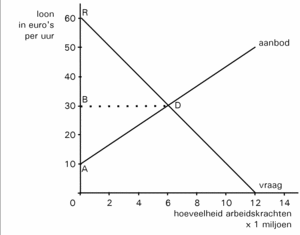 Vraag en aanbodVraag Van bedrijven en de overheidDe bezette arbeidsplaatsen en de vacaturesDe potentiële werkgelegenheid AanbodMensen die willen en kunnen werkenVanaf 15-65 jaar die minstens 12 uur per week willen werkenSurplusConsumenten surplus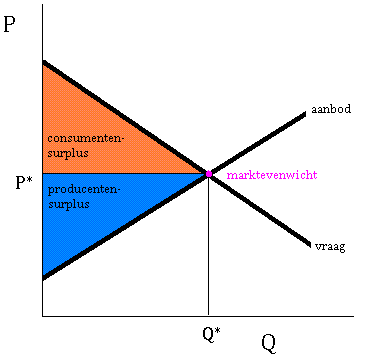 WerkgeversVraagDe evenwichtsprijs is €10, maar ze bieden er wel €17. Dan is het consumenten surplus €7 Producenten surplusWerknemersAanbodDe evenwichtsprijs is €10, maar ze willen er ook wel €4 voor. Dan is het producenten surplus €6Het consumenten en producenten surplus samen is de totale welvaartLonenCollectieve arbeidsovereenkomst  Overleg vakbonden en werkgeversbonden Binnen de wetBepaald door economische situatie Laagconjunctuur?Hoogconjunctuur?De minimum prijs is hoger dan de evenwichtsprijsAls de vraag minder is, zijn de lonen te hoogMeer werkeloosheidAls het aanbod groeit, willen mensen meer verdienenLoonruimteDe mogelijke loonsverhoging waarbij het aandeel in de winst NIET daaltJe doet het inflatie% + stijging APGevangenis dilemma Moet je de lonen verhogen?Zelfbinding1 v/d partijen gaat sowieso keuze A kiezen, ongeacht wat de andere partij kiest.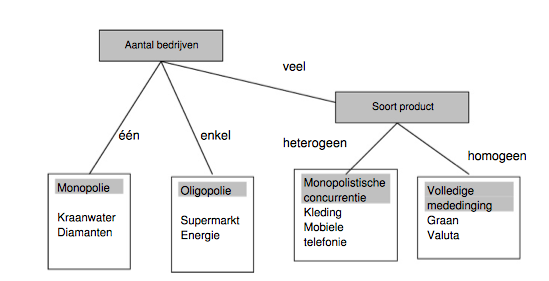 MarktvormenVolkomen concurrentie 1 homogeen productPrijs bepaald door collectieve aanbod en vraagMonopolie 1 product Prijs bepaald door enige aanbiederOligopolie Klein aantal grote bedrijven Angst prijzenoorlogMonopolistische concurrentie Heterogene productenVrije toetreding  Niet de werkelijkheid… 1. Geen homogeen product ‘Een werkloze schoenmaker kan niet direct een vacature van niet timmerman vervullen’2. Geen vrije toetreding 3. Prijsvorming niet tot stand door markt Aanbieders vertegenwoordigd door vakbonden 4. Niet transparant Krappe arbeidsmarkt‘Er is meer vraag naar arbeid dan aanbod van arbeid’  arbeid is moeilijk te vinden  lonen omhoogAanzuigende werking Ruime arbeidsmarkt‘Er is meer aanbod van arbeid dan vraag naar arbeid’  arbeid is niet moeilijk te vinden  lonen omlaagOntmoedigende werking Sociale zekerheidBestaat uit verzekeringen en voorzieningenSociale verzekeringen Betaald uit premies actieven ‘Verzekering’ Vermogen maakt niet uit Sociale voorzieningen Betaald uit belastingen Vermogen maakt uit ‘Moet betaalbaar blijven’ Categoriale inkomensverdelingNationaal inkomen wordt verdeeld per productiefactor Kapitaal – renteArbeid – loonNatuur – huur/pachtOndernemersschap – winst  Quotes… Loonquote Lonen / netto TW * 100% OF… Lonen / nationaal inkomen * 100% WinstquoteHuurquote (stabiel)Rentequote (stabiel) Twee problemen m.b.t. de loonquote Overheid TW overheid = ambtenaren salarissen Loonquote van 100% ZelfstandigenInkomen gerekend als winst  Oplossing:Arbeidsinkomensquote (Loon werknemers + toegerekend loon zelfstandigen) / netto TW bedrijven * 100% Standaardformules:Premiedruk: kosten inactieven/brutoloon actievenArbeidsproductiviteit (AP): hoeveelheid productie(volume)/ werknemers(werkgelegenheid)Werkgelegenheid: Productie/ APLoonkosten pp: Lonen/ArbeidsproductiviteitToegevoegde waarde(TW): Omzet – inkopen - diensten van derden